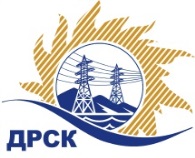 Акционерное Общество«Дальневосточная распределительная сетевая  компания»ПРОТОКОЛ № 70/УТПиР-Рзаседания Закупочной комиссии по рассмотрению заявок по открытому запросу предложений на право заключения договора на выполнение работ  «Реконструкция ВЛ 10/0,4 кВ п. Новобурейский (замена деревянных опор на ж/б, голого провода на СИП), филиал "АЭС"»Способ и предмет закупки: открытый запрос предложений  на право заключения Договора на выполнение работ «Реконструкция ВЛ 10/0,4 кВ п. Новобурейский (замена деревянных опор на ж/б, голого провода на СИП), филиал "АЭС"», закупка 260 р. 2.2.1 ГКПЗ 2017.ПРИСУТСТВОВАЛИ:  члены постоянно действующей Закупочной комиссии 2-го уровня АО «ДРСК» .ВОПРОСЫ, ВЫНОСИМЫЕ НА РАССМОТРЕНИЕ ЗАКУПОЧНОЙ КОМИССИИ: О  рассмотрении результатов оценки заявок УчастниковОб отклонении заявки ООО "АСЭСС"О признании заявок соответствующими условиям Документации о закупкеО предварительной ранжировке заявок.О проведении переторжкиРЕШИЛИ:По вопросу № 1Признать объем полученной информации достаточным для принятия решения.Утвердить цены, полученные на процедуре вскрытия конвертов с заявками участников открытого запроса предложений.По вопросу № 2Отклонить заявку Участника ООО "АСЭСС"   от дальнейшего рассмотрения как несоответствующую требованиям пп. «а.б» п. 2.8.2.5Документации о закупке.По вопросу № 3Признать заявки АО «ВСЭСС» (Россия, г. Хабаровск, ул. Тихоокеанская, 165, 680042), ООО "Электросервис" (ЕАО г. Биробиджан ул Миллера 8б), ООО "Системы и Сети" (675000, г. Благовещенск, ул. Шевченко, д. 6), ООО "СтройАльянс" (675000, Россия, Амурская обл., г. Благовещенск, ул. Ленина, д. 196, корп. А, оф. 17), ООО ФСК "Энергосоюз" (675007 Амурской области г. Благовещенск ул. Нагорная ,20/2 а/я 18;) соответствующими условиям Документации о закупке и принять их к дальнейшему рассмотрению.По вопросу № 4Утвердить предварительную ранжировку заявок Участников:По вопросу № 5 Провести переторжку. Допустить к участию в переторжке заявки следующих участников:  АО «ВСЭСС» (Россия, г. Хабаровск, ул. Тихоокеанская, 165, 680042), ООО "Электросервис" (ЕАО г. Биробиджан ул. Миллера 8б), ООО "Системы и Сети" (675000, г. Благовещенск, ул. Шевченко, д. 6), ООО "СтройАльянс" (675000, Россия, Амурская обл., г. Благовещенск, ул. Ленина, д. 196, корп. А, оф. 17), ООО ФСК "Энергосоюз" (675007 Амурской области г. Благовещенск ул. Нагорная ,20/2 а/я 18;) Определить форму переторжки: заочная.Назначить переторжку на 08.02.2017 в 10:00 час. (благовещенского времени).Место проведения переторжки: ЭТП b2b-energoОтветственному секретарю Закупочной комиссии уведомить участников, приглашенных к участию в переторжке, о принятом комиссией решенииИсп. Коротаева Т.В.Тел. (4162) 397-205г. Благовещенск«07» февраля 2017№Наименование участника и его адрес Цена заявки на участие в закупке1АО «ВСЭСС» (Россия, г. Хабаровск, ул. Тихоокеанская, 165, 680042)9 379 000,00 руб. без учета НДС 11 067 220,00 руб. с учетом НДС 2ООО "Электросервис" (ЕАО г. Биробиджан ул Миллера 8б)9 380 000,00 руб. без учета НДС 11 068 400,00 руб. с учетом НДС 3ООО "Системы и Сети" (675000, г. Благовещенск, ул. Шевченко, д. 6)9 390 774,44 руб. без учета НДС 11 081 113,84 руб. с учетом НДС 4ООО "АСЭСС" ((Амурская область, г. Благовещенск) ул. 50 лет Октября 228)9 390 774,55 руб. без учета НДС 11 081 113,97 руб. с учетом НДС 5ООО "СтройАльянс" (675000, Россия, Амурская обл., г. Благовещенск, ул. Ленина, д. 196, корп. А, оф. 17)9 390 774,55 руб. без учета НДС 11 081 113,97 руб. с учетом НДС 6ООО ФСК "Энергосоюз" (675007 Амурской области г. Благовещенск ул. Нагорная ,20/2 а/я 18;)9 390 774,56 руб. без учета НДС 11 081 113,98 руб. с учетом НДС Основания для отклоненияУчастником представлена копия свидетельства о регистрации электролаборатории в органах Ростехнадзора с истекшим сроком действия (14.02.2016 г.), что не соответствует требованиям п. 7.3 Технического.После дозапроса замечание не снято.Место в предварительной ранжировкеНаименование участника и его адресЦена заявки на участие в закупке без НДС, руб.Балл по неценовой предпочтительности1 местоООО "Системы и Сети" (675000, г. Благовещенск, ул. Шевченко, д. 6)9 390 774,444,62 местоАО «ВСЭСС» (Россия, г. Хабаровск, ул. Тихоокеанская, 165, 680042)9 379 000,003,83 местоООО "Электросервис" (ЕАО г. Биробиджан ул Миллера 8б)9 380 000,002,64 местоООО ФСК "Энергосоюз" (675007 Амурской области г. Благовещенск ул. Нагорная ,20/2 а/я 18;)9 390 774,562,65 местоООО "СтройАльянс" (675000, Россия, Амурская обл., г. Благовещенск, ул. Ленина, д. 196, корп. А, оф. 17)9 390 774,550,6Ответственный секретарь Закупочной комиссии  2 уровня АО «ДРСК»____________________М.Г. Елисеева